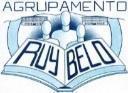 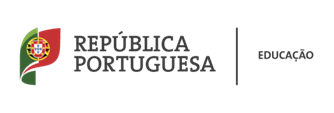 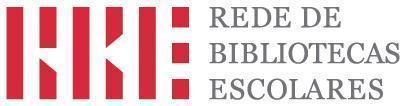 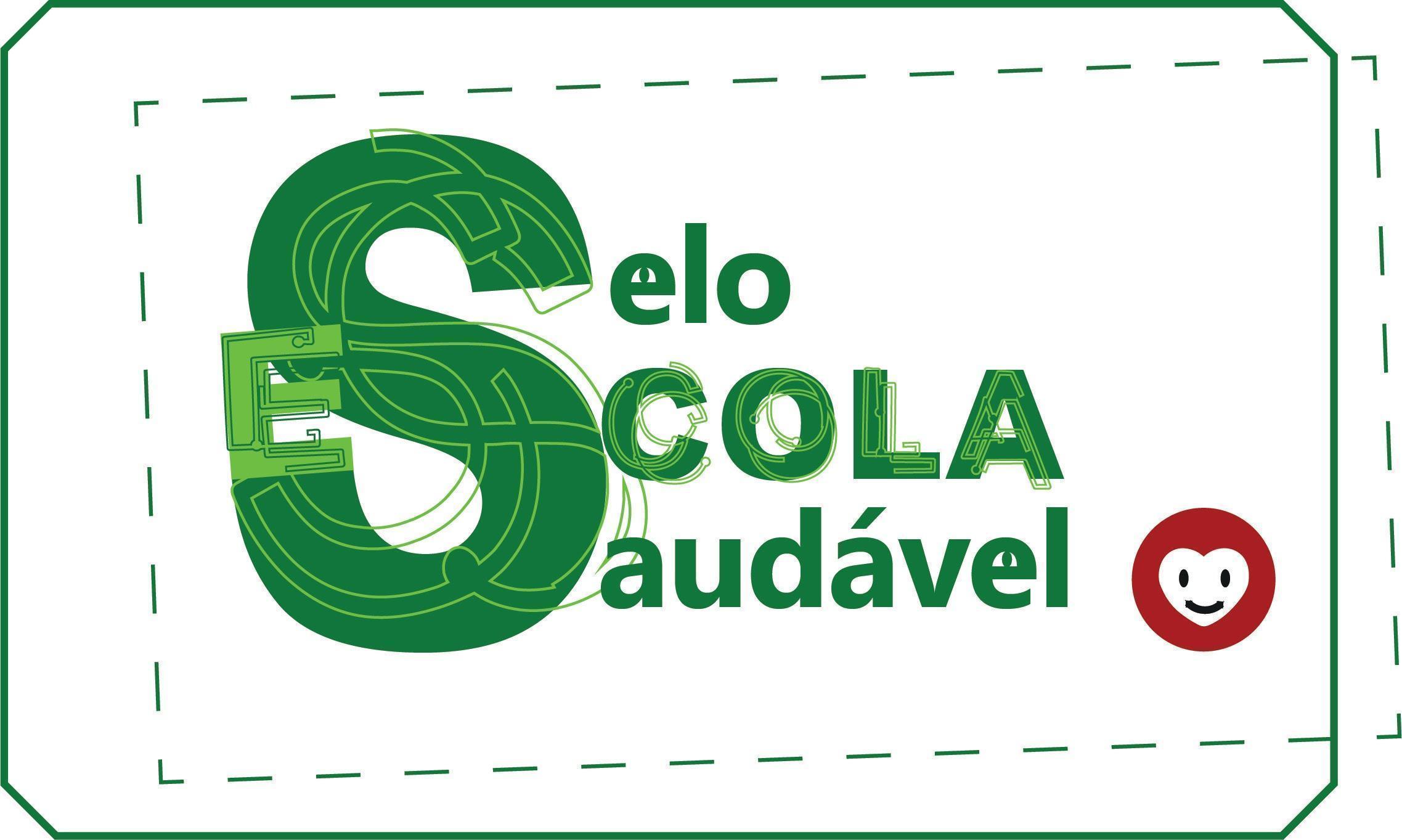 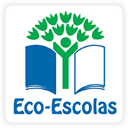 AGRUPAMENTO DE ESCOLAS RUY BELO2020/2021INFORMAÇÃOPonto de situação – COVID-19(26 de junho a 2 de julho)Esclareço a presente comunidade que, perante a informação rececionada na direção através dos professores titulares de turma, educadores, diretores de turma, pessoal docente e não docente, pais e encarregados de educação, o registo de situações de isolamento profilático e de casos confirmados positivos para COVID - 19 é o seguinte:As situações acima identificadas foram devidamente articuladas com os respetivos responsáveis pela turma/grupo de crianças, tendo em consideração as diretrizes emanadas pela DGS. Informo que, qualquer procedimento de deferimento de isolamento (s), é da inteira responsabilidade da Delegada de Saúde. Neste sentido, cabe-me apenas aplicar a decisão dessa autoridade de saúde.Por outro lado, solicito aos elementos desta comunidade que informem a direção, de imediato, via correio eletrónico ou presencial/telefónico, sobre as situações de isolamento ou casos confirmados positivos, mesmo que tenham ocorrido durante as ausências dos alunos. Pelo que importa reforçar o papel fundamental do educador/professor titular de turma/diretor de turma na articulação com o Encarregado de Educação sempre que verificam uma ausência da criança/aluno à atividade letiva por mais do que um dia.Reforço a importância de todos cumprirem as orientações da DGS, principalmente o uso da máscara, o distanciamento social e a higienização das mãos de forma frequente.2 de julho de 2021A Diretora do Agrupamento de Escolas Ruy BeloNancy GaudêncioCasos em isolamento profilático (crianças/alunos)Casos em isolamento profilático (crianças/alunos)Casos em isolamento profilático (crianças/alunos)Escola/Nível de escolaridadeGrupo/ano/turmaNúmero de casosEscola EB1/JI M Abraão JI A1Escola EB1/JI M Abraão 24.º B 1Escola EB1/JI M Abraão 3.º B1Escola EB1/JI M Abraão 2 2.º B9Escola EB1/JI M Abraão 22.º A20Escola EB1/JI M Abraão 23.º B1Casos confirmados positivos para COVID -19 (crianças/alunos)Casos confirmados positivos para COVID -19 (crianças/alunos)Casos confirmados positivos para COVID -19 (crianças/alunos)Escola/Nível de escolaridadeGrupo/ano/turmaNúmero de casosEscola EB1/JI M Abraão 22.º A1Casos isolamento profilático ou confirmados positivos para COVID -19 (pessoal docente/pessoal não docente)Casos isolamento profilático ou confirmados positivos para COVID -19 (pessoal docente/pessoal não docente)Casos isolamento profilático ou confirmados positivos para COVID -19 (pessoal docente/pessoal não docente)Casos isolamento profilático ou confirmados positivos para COVID -19 (pessoal docente/pessoal não docente)Escola Categoria(docente ou não docente)Número de casosSituação(isolamento ou confirmado positivo)Escola EB 2,3 Ruy BeloDocente1IsolamentoEscola EB1/JI M Abraão n.º 2Docente1Isolamento